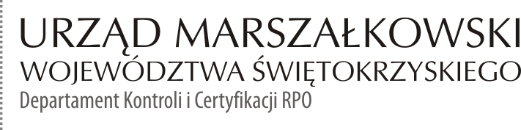     KC-I.432.181.2.2021                                                                                     Kielce, dn. 31.12.2021 r. Gmina ŁubniceŁubnice 66a, 28- 232 ŁubniceINFORMACJA POKONTROLNA NR KC-I.432.181.2.2021/KKC-4 z kontroli realizacji projektu nr RPSW.06.05.00-26-0017/17 pn. „Rewitalizacja szansą na poprawę atrakcyjności społeczno-gospodarczej miejscowości Łubnice”, realizowanego w ramach Działania 6.5 „Rewitalizacja obszarów miejskich i wiejskich”, 6 Osi priorytetowej „Rozwój miast” Regionalnego Programu Operacyjnego Województwa Świętokrzyskiego na lata 2014 - 2020, polegającej na weryfikacji dokumentów w zakresie prawidłowości przeprowadzenia właściwych procedur dotyczących udzielania zamówień publicznych, przeprowadzonej na dokumentach w siedzibie Instytucji Zarządzającej Regionalnym Programem Operacyjnym Województwa Świętokrzyskiego na lata 2014 – 2020 w dniu 26.11.2021 r.I. INFORMACJE OGÓLNE:1.	Nazwa i adres badanego Beneficjenta:	Gmina Łubnice            Łubnice 66a, 28- 232 Łubnice2.	Status prawny Beneficjenta:	Wspólnoty samorządowe II. PODSTAWA PRAWNA KONTROLI:Niniejszą kontrolę przeprowadzono na podstawie art. 23 ust. 1 w związku z art. 22 ust. 4 ustawy z dnia 11 lipca 2014 r. o zasadach realizacji programów w zakresie polityki spójności finansowanych w perspektywie finansowej 2014-2020 (tj. Dz.U. z 2020 r., poz. 818).III. OBSZAR I CEL KONTROLI:1. 	Cel kontroli stanowi weryfikacja dokumentów w zakresie prawidłowości przeprowadzenia przez Beneficjenta właściwych procedur dotyczących udzielania zamówień publicznych w ramach realizacji projektu nr RPSW.06.05.00-26-0017/17.2.	Weryfikacja obejmuje dokumenty dotyczące udzielania zamówień publicznych związanych 
z wydatkami przedstawionymi przez Beneficjenta we wniosku o płatność nr RPSW.06.05.00-26-0017/17-007.3.	Kontrola przeprowadzona została przez Zespół Kontrolny złożony z pracowników Departamentu Kontroli i Certyfikacji RPO Urzędu Marszałkowskiego Województwa Świętokrzyskiego z siedzibą w Kielcach, w składzie:- Pani Katarzyna Karbowniczek-Cebula - Główny Specjalista (kierownik Zespołu Kontrolnego),- Pani Anna Zapała-Śledź - Główny Specjalista (członek Zespołu Kontrolnego).IV. USTALENIA SZCZEGÓŁOWE:W wyniku dokonanej w dniu 26.11.2021r. weryfikacji dokumentów dotyczących zamówienia udzielonego w ramach projektu nr RPSW.06.05.00-26-0017/17, przesłanego do Instytucji Zarządzającej Regionalnym Programem Operacyjnym Województwa Świętokrzyskiego na lata 2014 – 2020 przez Beneficjenta za pośrednictwem Centralnego systemu teleinformatycznego SL2014 Zespół Kontrolny ustalił, co następuje:Beneficjent w trybie określonym w art. 39 ustawy Pzp, przeprowadził 2 postępowania 
o udzielenie zamówienia publicznego, oznaczone numerem sprawy:IN 271.9.2020, które zostało opublikowane w Biuletynie Zamówień Publicznych                   pod numerem 766766-N-2020 w dniu 15.12.2020r. i dotyczyło wyboru wykonawcy zadania pn.: „Rewaloryzacja zabytkowego parku „Lipiny" wraz z przebudową                      oraz zmianą sposobu użytkowania budynku po GS „SCH" w Łubnicach oraz instalacją monitoringu wizyjnego”.Efektem rozstrzygnięcia postępowania było podpisanie w dniu 18.02.2021r. umowy       nr IN.272.3.2021 pomiędzy Zamawiającym a Spółdzielnią Rzemieślniczą,                                      ul. Partyzantów 22, 28-100 Busko-Zdrój. Wartość wynagrodzenia 2 505 921,24 zł brutto. Termin realizacji 30.09.2022r.W wyniku weryfikacji przedmiotowego postępowania nie stwierdzono uchybień i nieprawidłowości. Lista sprawdzająca oraz dokumenty dotyczące przedmiotowego zamówienia stanowią dowód nr 1 do niniejszej Informacji Pokontrolnej. IN 271.8.2020, które zostało opublikowane w Biuletynie Zamówień Publicznych                   pod numerem 764467-N-2020 w dniu 09.12.2020r. i dotyczyło wyboru wykonawcy zadania pn.: „Infrastruktura drogowa i termomodernizacja dawnego budynku Urzędu Gminy”. Efektem rozstrzygnięcia postępowania było podpisanie w dniu 25.01.2021r. umowy nr IN.272.2.2021 pomiędzy Zamawiającym a firmą Usługi Remontowo-Budowlane Zbigniew Dziuba, z/s Koniemłoty, ul. Szkolna 31, 28-200 Staszów. Wartość wynagrodzenia 388 138,90 zł brutto. Termin realizacji 30.09.2021r.Protokół odbioru zadania z dnia 27.08.2021r. potwierdza realizację w/w zadania w terminie.W wyniku weryfikacji przedmiotowego postępowania nie stwierdzono uchybień i nieprawidłowości. Lista sprawdzająca oraz dokumenty dotyczące przedmiotowego zamówienia stanowią dowód nr 2 do niniejszej Informacji Pokontrolnej. V. REKOMENDACJE I ZALECENIA POKONTROLNE:IZ RPOWŚ na lata 2014 – 2020 odstąpiła od sformułowania zaleceń pokontrolnych.Niniejsza Informacja Pokontrolna zawiera 3 strony oraz 2 dowody, które dostępne 
są do wglądu w siedzibie Departamentu Kontroli i Certyfikacji RPO, ul. Witosa 86, 25 – 561 Kielce.Dokument sporządzono w dwóch jednobrzmiących egzemplarzach, z których jeden zostaje przekazany Beneficjentowi. Drugi egzemplarz oznaczony terminem „do zwrotu” należy odesłać 
na podany powyżej adres w terminie 14 dni od dnia otrzymania Informacji Pokontrolnej.Jednocześnie informuje się, iż w ciągu 14 dni od dnia otrzymania Informacji Pokontrolnej Beneficjent może zgłaszać do Instytucji Zarządzającej pisemne zastrzeżenia, co do ustaleń w niej zawartych.Zastrzeżenia przekazane po upływie wyznaczonego terminu nie będą uwzględnione.Kierownik Jednostki Kontrolowanej może odmówić podpisania Informacji Pokontrolnej informując na piśmie Instytucję Zarządzającą o przyczynach takiej decyzji.Kontrolujący:      IMIĘ I NAZWISKO: Katarzyna Karbowniczek-Cebula ………………………………….IMIĘ I NAZWISKO: Anna Zapała-Śledź ………………………………….        Kontrolowany/a:                                                                                                     .…………………………………